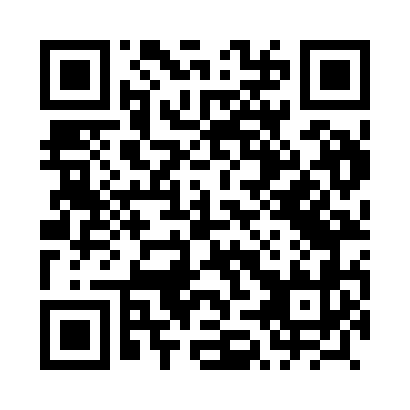 Prayer times for Skowronki, PolandWed 1 May 2024 - Fri 31 May 2024High Latitude Method: Angle Based RulePrayer Calculation Method: Muslim World LeagueAsar Calculation Method: HanafiPrayer times provided by https://www.salahtimes.comDateDayFajrSunriseDhuhrAsrMaghribIsha1Wed2:265:0412:405:508:1610:462Thu2:255:0212:405:518:1810:473Fri2:245:0012:405:538:2010:484Sat2:234:5812:405:548:2210:485Sun2:224:5612:405:558:2410:496Mon2:224:5412:395:568:2610:507Tue2:214:5212:395:578:2810:518Wed2:204:5012:395:588:2910:519Thu2:194:4812:395:598:3110:5210Fri2:184:4712:396:008:3310:5311Sat2:184:4512:396:018:3510:5412Sun2:174:4312:396:028:3610:5413Mon2:164:4112:396:038:3810:5514Tue2:164:3912:396:048:4010:5615Wed2:154:3812:396:058:4210:5716Thu2:144:3612:396:068:4310:5717Fri2:144:3412:396:078:4510:5818Sat2:134:3312:396:088:4710:5919Sun2:124:3112:396:098:4810:5920Mon2:124:3012:396:108:5011:0021Tue2:114:2812:396:118:5111:0122Wed2:114:2712:406:128:5311:0223Thu2:104:2512:406:138:5511:0224Fri2:104:2412:406:148:5611:0325Sat2:094:2312:406:158:5811:0426Sun2:094:2212:406:158:5911:0427Mon2:084:2012:406:169:0011:0528Tue2:084:1912:406:179:0211:0629Wed2:084:1812:406:189:0311:0630Thu2:074:1712:406:189:0411:0731Fri2:074:1612:416:199:0611:08